VJEŽBE PRECIZNOSTIZADATAK: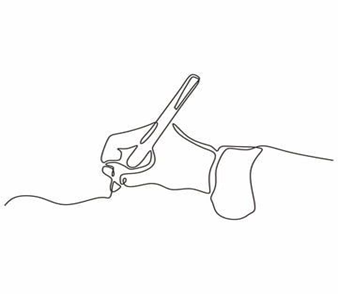 OLOVKOM PRATI TOČKICE U PRILOGU KAKO BI DOBILA CVIJET.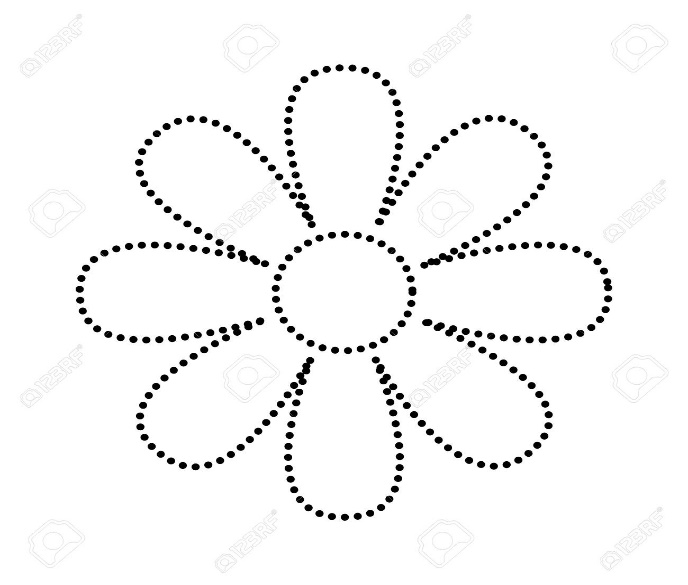 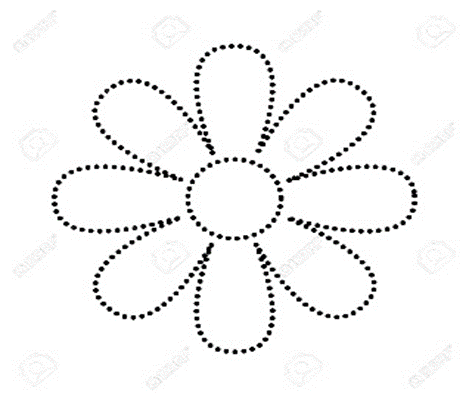 